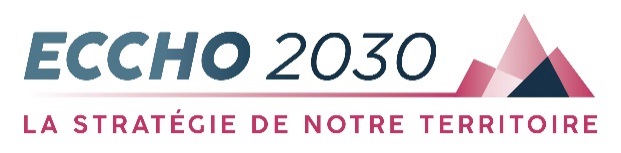 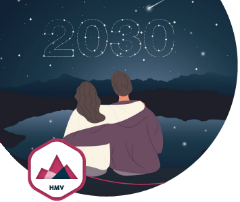 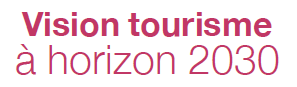 – FICHE PROJET SIMPLIFIEE –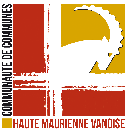 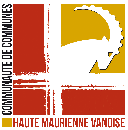 TITRE DU PROJET : TITRE DU PROJET : CONTACT DU PORTEUR DE PROJET : Nom / Prénom : Fonction : Structure : Tel :                                                                                                             Adresse mail : PRESENTATION SOMMAIRE DU PROJETON AURA REUSSI SI... Pour quoi et pourquoi ce projet est important ? En quoi répond-il aux enjeux ?Quel sera le livrable, la concrétisation du projet ? LES RESSOURCES MOBILISEESQuels sont les moyens recensés (et disponibles) ?Les ressources sont humaines, financières, techniques, intellectuelles...QUI FAIT QUOI ?Quelle est la gouvernance du projet (qui décide = le maître d’ouvrage, qui fait = le maître d’œuvre, est-ce que les futurs bénéficiaires sont associés : le maître d’usage ?)LE PILOTAGE OPERATIONNELLa manière dont le projet va être mis en œuvre : Déroulé, fonctions, calendrier, étapes et livrables attendus...